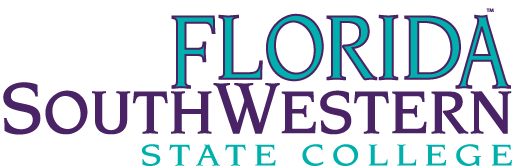 RESPIRATORY CARE PROGRAMSeptember 27,2021, 8 amAgenda/MinutesAttendance:Sindee Karpel, RRT, AE-C		Faculty Respiratory Care Jean Newberry, RRT-NPS, ACCS	Program Director Respiratory Care Heather O’Connell, RRT, CPFT	DCE/Faculty Respiratory Care, Chair BS-CPSOrganizational Report-School of Health Professions- J. NewberryProspective dean presentations are set up…outlook invite is sent with zoom linksUpdate on graduatesLuis Martin Amaya has earned the RRT credential.  Applying for his license nowCourse updates Clinical affiliate sites open as of now for the fall semester with limitationsAll second years are now fit tested through the Lee system and Lee will now supply them with appropriate N95.  Still no word on seeing COVID patientsConcerns with placement of  unvaccinated students should Lee mandate vaccines as well.fall 2021 – 2nd yr studentsfirst tests for 2714 and 2234 given, average 84% in 2714 and not as good in 2234.  As per usual, students put in pairs and test retaken.   Grades much improved.  Sharing of ideas and critical thinking helpful for allfall 2021 – 1st year studentstest given in 1024 with only one section taking as yet.  5 did not reach the 75% threshold.  Early alerts are sent out and requests for meetings with Sindee.Admissions requirements proposalsPer discussions with Tamra and Cassie, new point sheet is proposed. Total admission points 140.   7 points for military, hospital or healthcare experience.When looking at past years, this would have increased admission points to some of our grads that were right on the cusp of not being admitted….how many have we lost?Looking at last graduation admission cohort, some of our 2nd years (following cohort), would have qualified for the previous one.   Will continue to track in future. For this experience, the applicant will upload a resume and we should ask a specific question based on their experience in the interview process.  CriteriaCriteriaPoints EarnedMaximum # of pointsOverall GPA x 10Overall GPA x 1040Math/Science GPA x 10Math/Science GPA x 1040Watson Glaser ScoreWatson Glaser Score40Military/Hospital/Healthcare ExperienceMilitary/Hospital/Healthcare Experience7Educational ExperienceEducational Experience13CreditsPoints100+1392-991284-911176-831068-75960-67852-59744-51636-43528-35420-27312-1924-111< 40Phase 1 Total ScorePhase 1 Total Score140